Declaration by animal/facility ownerOriginal of consent form to be retained by the Principal InvestigatorCopy to be given to the consenting owner/partner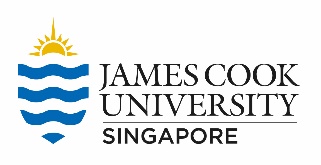 iacuc duty of care consent form - external partnersPreamble:This form is intended to set out roles, responsibilities, and duty of care for the care and management of animals in external facilities that are not controlled or managed by JCUS (e.g., commercial fish farms).The Principal Investigator (PI) should submit this form to the IACUC Secretariat prior to commencement of any research or teaching activity and it should be submitted together with the ethics application. All Unexpected Adverse Events involving IACUC projects, including at commercial facilities, must be reported as soon as practicable, using the IACUC UAE form.1Project title/purpose2Award/grant number (if any)3Name & affiliation of PI4Project datesExpected Commencement Date:  Completion Date:  5Name, address & contact number of external organisation(s) where animals will be located6Name of responsible person for research collaboration at the external organisation7Role of external organisation(s) in relation to research or teaching protocol8Species of animal9Where will animals be sourced from?10In the context of research conducted by JCU Singapore, has the facility been inspected by a vet or IACUC? 10If so, please provide details.11Who is responsible for monitoring the animals?12Description of procedures to be carried out. Please include relevant protocols including disease testing, euthanasia, anaesthesia, and pain management (if different from IACUC-approved SOPs).13What is the accepted mortality rate & has this been clearly identified in the IACUC protocol (if appropriate)?I am aware that the investigation described above is carried out for teaching or research purposes which may incur risks to my animals. During the investigation, fish will be humanely managed, anaesthetised and euthanised in accordance with the principles of the NACLAR Guidelines v2.  I have had the opportunity to discuss the protocol with the principal investigator and that all research or teaching activity will be supervised by suitably trained and qualified personnel. I hereby certify that I am the owner (or duly authorised representative) of the animals.I am aware that the investigation described above is carried out for teaching or research purposes which may incur risks to my animals. During the investigation, fish will be humanely managed, anaesthetised and euthanised in accordance with the principles of the NACLAR Guidelines v2.  I have had the opportunity to discuss the protocol with the principal investigator and that all research or teaching activity will be supervised by suitably trained and qualified personnel. I hereby certify that I am the owner (or duly authorised representative) of the animals.I am aware that the investigation described above is carried out for teaching or research purposes which may incur risks to my animals. During the investigation, fish will be humanely managed, anaesthetised and euthanised in accordance with the principles of the NACLAR Guidelines v2.  I have had the opportunity to discuss the protocol with the principal investigator and that all research or teaching activity will be supervised by suitably trained and qualified personnel. I hereby certify that I am the owner (or duly authorised representative) of the animals.Name of Consenting OwnerSignatureDateSignature of Principal Investigator:Signature of IACUC Chair: